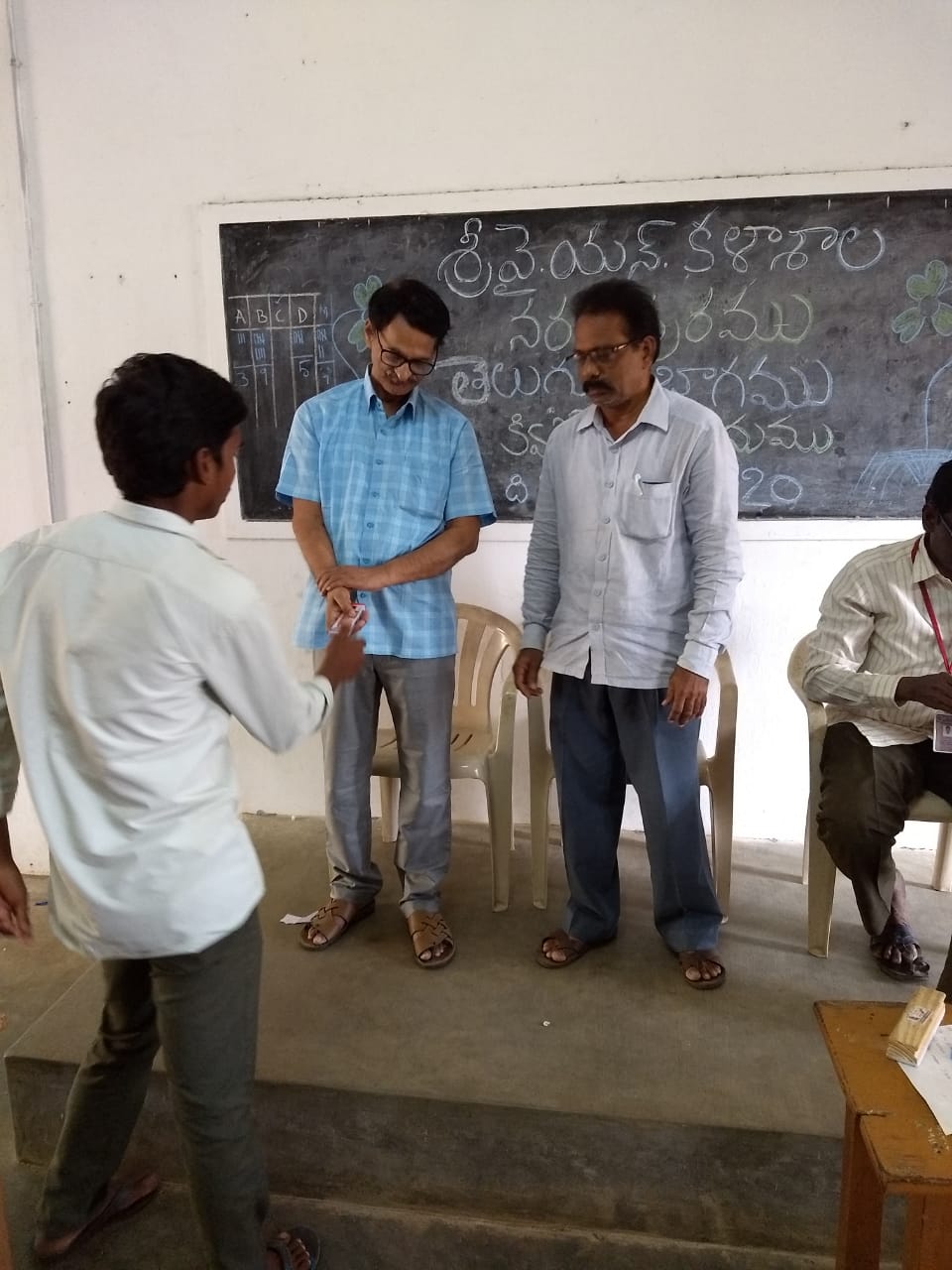 QUIZ CONDUCTED ON 28-02-2021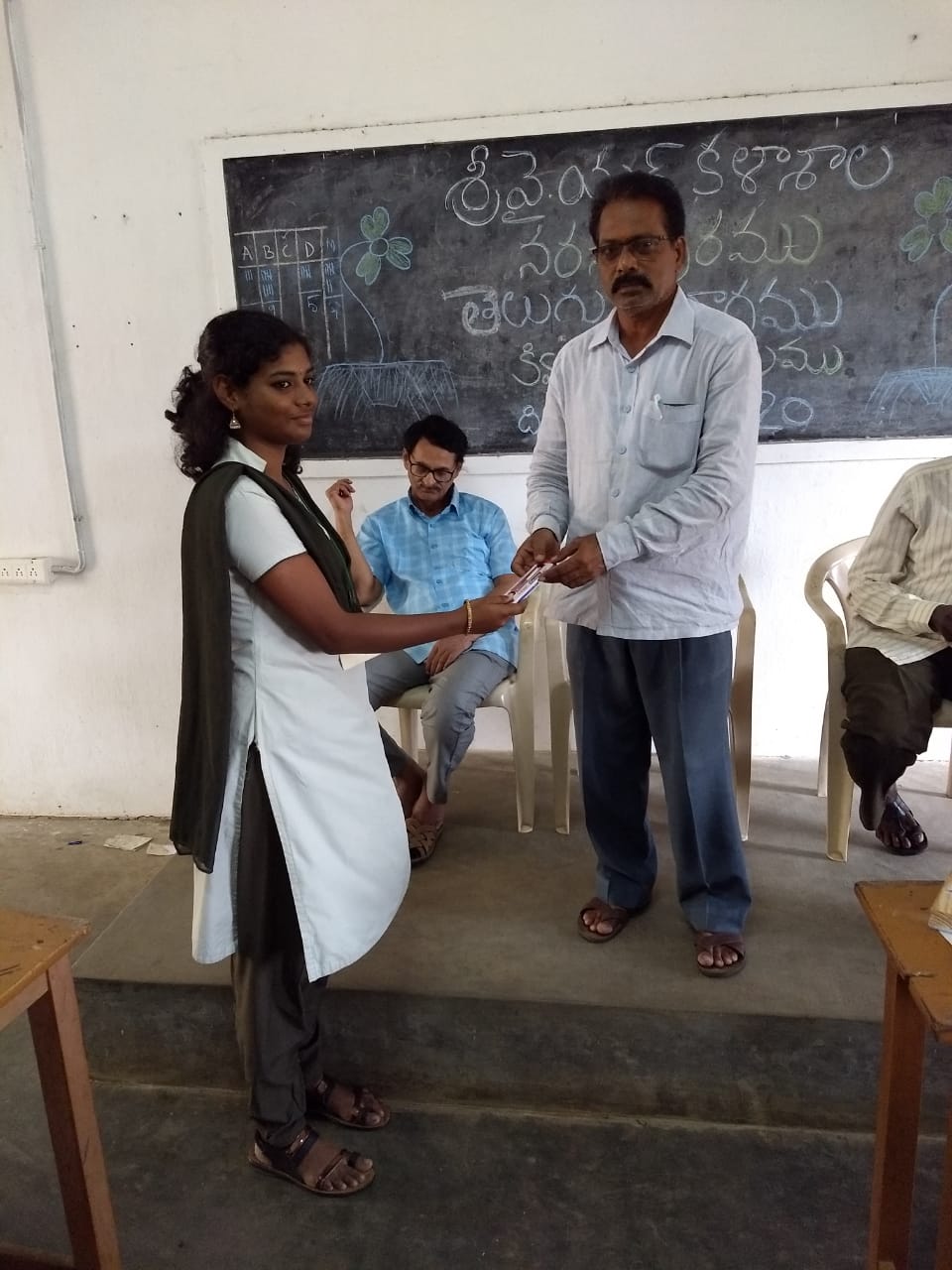 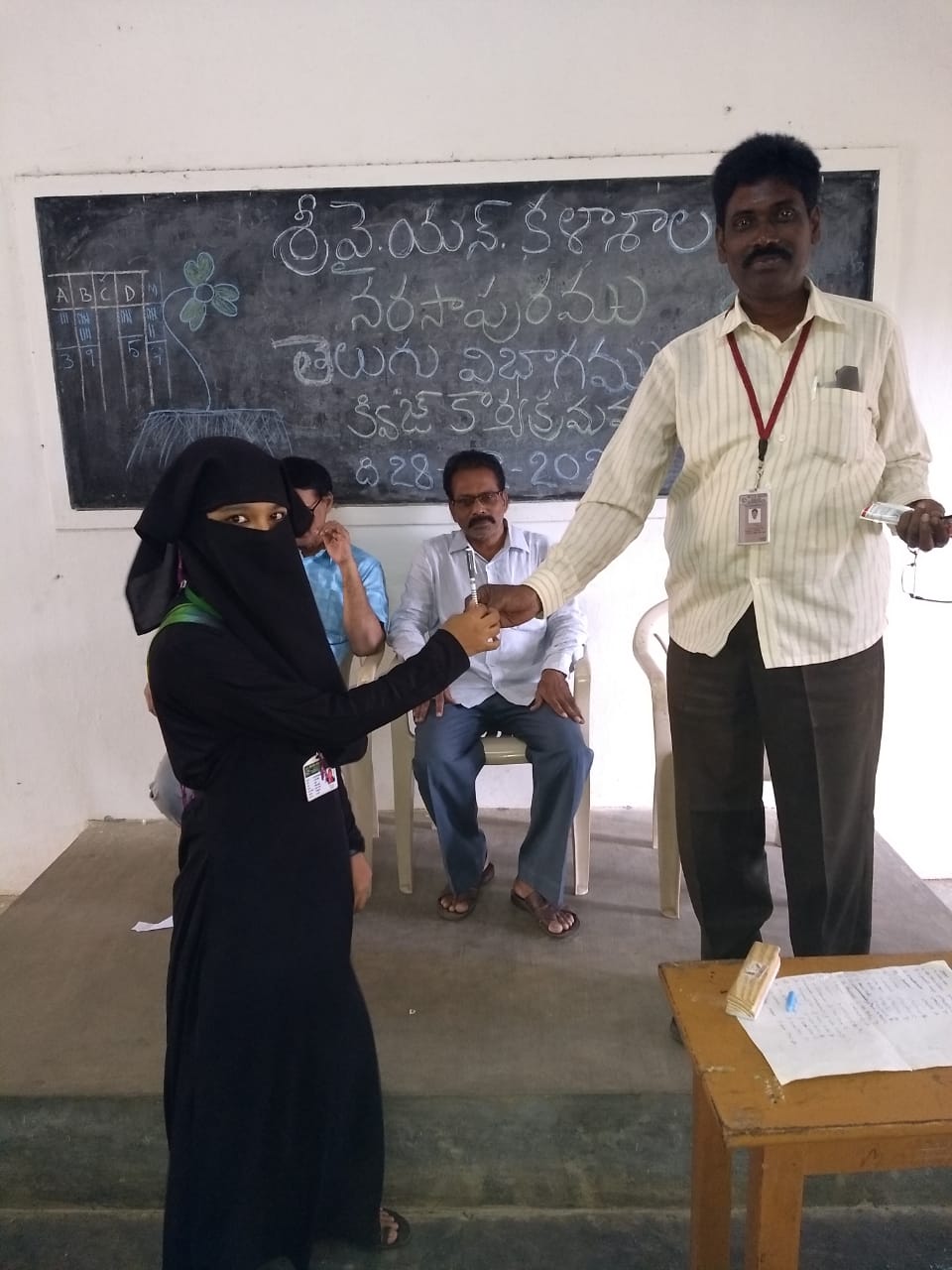 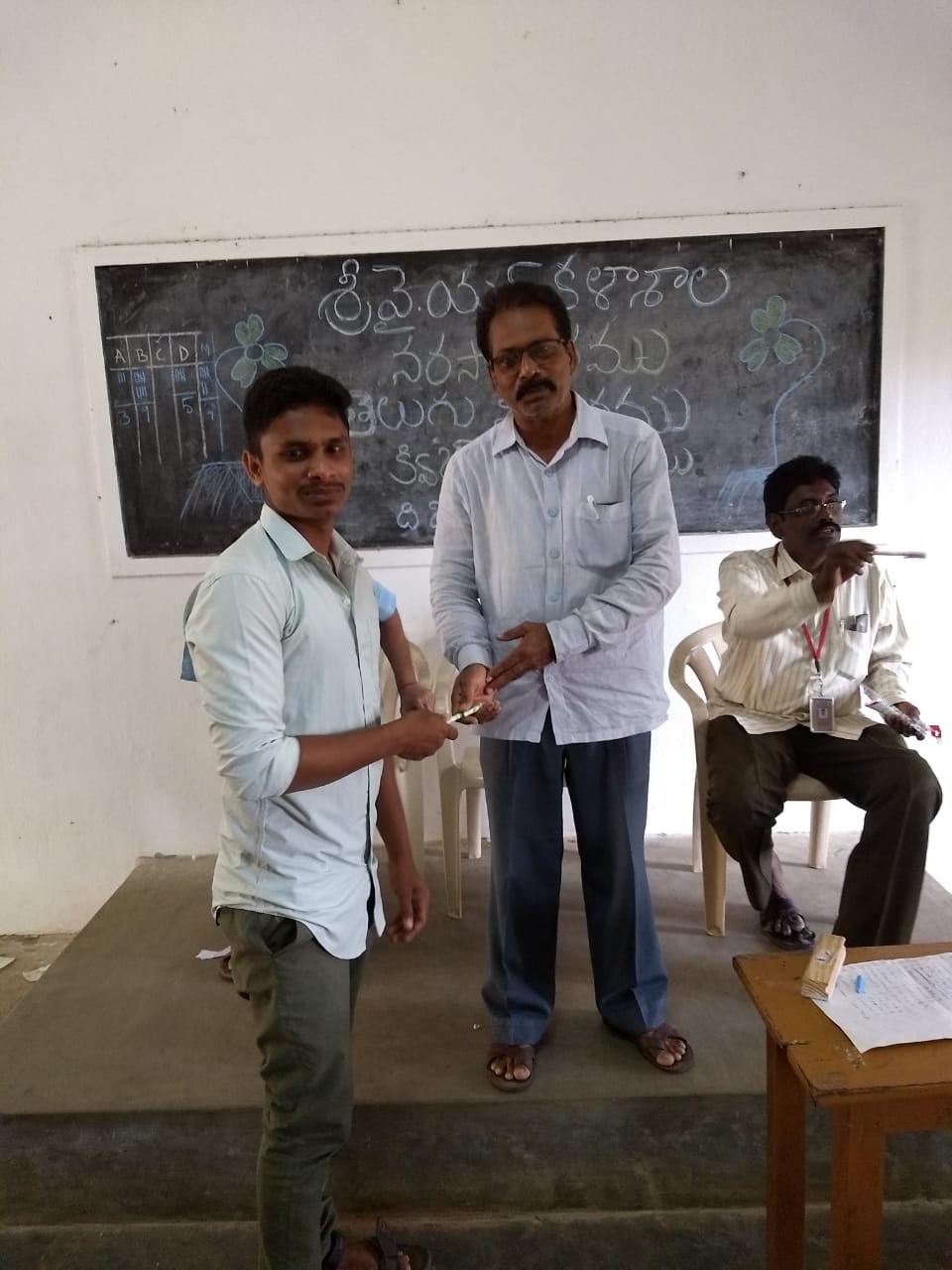 